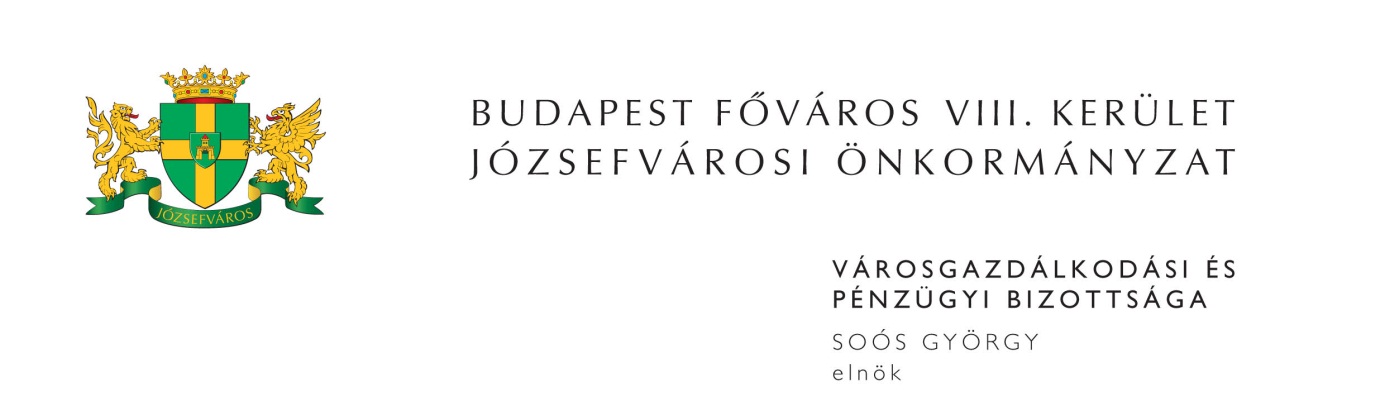 M E G H Í V ÓBudapest Józsefvárosi Önkormányzat Városgazdálkodási és Pénzügyi Bizottsága2016. évi 28. rendes ülését2016. szeptember 5-én (hétfő) 1300 órárahívom össze.A Városgazdálkodási és Pénzügyi Bizottság ülését a Józsefvárosi Polgármesteri HivatalIII. 300-as termében (Budapest VIII., Baross u. 63-67.) tartja.Napirend1. Képviselő-testület(írásbeli előterjesztés)Javaslat a 2016. évi költségvetésről szóló 1/2016. (II.04.) önkormányzati rendelet módosításáraElőterjesztő: dr. Kocsis Máté - polgármesterJavaslat a kerületi díjfizető zóna kibővítéséreElőterjesztő: dr. Kocsis Máté - polgármesterJavaslat bérbeadói hozzájárulás megadására a Budapest VIII. kerület, Práter u. 11. szám alatti iskolaépület albérletbe adásáhozElőterjesztő: dr. Pesti Ivett - Józsefvárosi Gazdálkodási Központ Zrt., igazgatóság elnökeJavaslat a Budapest VIII. kerület, Tömő utca 16. szám alatt található ingatlan értékesítésének tárgyában kiírt pályázat eredményének megállapítására és újbóli pályázat kiírásáraElőterjesztő: dr. Pesti Ivett - Józsefvárosi Gazdálkodási Központ Zrt., igazgatóság elnökeJavaslat a Budapest VIII. kerület, Víg u. 39. szám alatti telek pályázat útján történő elidegenítéséreElőterjesztő: dr. Pesti Ivett - Józsefvárosi Gazdálkodási Központ Zrt., igazgatóság elnökeJavaslat emléktáblák és emlékhely létrehozásával kapcsolatos döntések meghozataláraElőterjesztő: Sántha Péterné - alpolgármesterJavaslat a JÓKÉSZ módosításával kapcsolatos döntések meghozataláraElőterjesztő: dr. Kocsis Máté - polgármesterJavaslat az Auróra utcai rendelőintézet telekhatár rendezésével kapcsolatos döntések meghozataláraElőterjesztő: dr. Kocsis Máté - polgármesterJavaslat a 2016. évi alapítványi pályázatok elbírálásáraElőterjesztő: dr. Kocsis Máté - polgármesterJavaslat a Bursa Hungarica Felsőoktatási Önkormányzati Ösztöndíjpályázathoz történő csatlakozásraElőterjesztő: Sántha Péterné - alpolgármesterJavaslat a Józsefvárosi Szociális Szolgáltató és Gyermekjóléti Központ alapdokumentumainak módosításáraElőterjesztő: dr. Kocsis Máté - polgármesterJavaslat Családok Átmeneti Otthona kialakításáraElőterjesztő: dr. Kocsis Máté - polgármesterSántha Péterné - alpolgármesterJavaslat a kitüntetésekről szóló rendelet módosítására (PÓTKÉZBESÍTÉS)Előterjesztő: dr. Kocsis Máté - polgármesterBeszámoló a Képviselő-testület bizottságai 2015. november 1. – 2016. április 30. között átruházott hatáskörben hozott döntéseinek végrehajtásárólElőterjesztő: dr. Kocsis Máté - polgármesterJavaslat a népszavazás lebonyolításához kapcsolódó döntések meghozatalára (PÓTKÉZBESÍTÉS)Előterjesztő: Danada-Rimán Edina - jegyző Javaslat a Józsefváros területén található lakóházak és középületek számára ’56-os lyukas zászlók adományozásáraElőterjesztő: dr. Kocsis Máté - polgármesterPolgármesteri tájékoztató a lejárt határidejű testületi határozatok végrehajtásáról, az előző ülés óta tett fontosabb intézkedésekről, a jelentősebb eseményekről és az önkormányzati pénzeszközök átmenetileg szabadrendelkezésű részének pénzpiaci jellegű lekötésérőlElőterjesztő: dr. Kocsis Máté - polgármesterTájékoztató a 2016. évi költségvetés teljesítésérőlElőterjesztő: dr. Kocsis Máté - polgármester2. Gazdálkodási ÜgyosztályElőterjesztő: dr. Galambos Eszter - ügyosztályvezető(írásbeli előterjesztés)Javaslat közterület-használati kérelmek elbírálására Tulajdonosi hozzájárulás a Budapest VIII. kerület, Corvin sétány 122/B jelű tömb I. és II. ütem víz- és csatornabekötés kiépítéséhez Tulajdonosi hozzájárulás a Budapest VIII. kerület, Mikszáth Kálmán tér 1. szám alatti épület csatorna bekötésének átépítéséhez Tulajdonosi hozzájárulás a Budapest VIII. kerület, Leonardo da Vinci utca 50. számú ingatlan kapubehajtó kialakításához 3. Józsefvárosi Gazdálkodási Központ Zrt.(írásbeli előterjesztés)Javaslat az Új Teleki téri Piac E4 jelű üzlethelyiség bérleti jogának átruházására Előterjesztő: dr. Pesti Ivett - igazgatóság elnökeA Magyar Társasház Kft. bérbeszámítási kérelme a Budapest VIII. kerület, Kiss József u. 2/A. szám alatti önkormányzati tulajdonú, nem lakás céljára szolgáló helyiség vonatkozásábanElőterjesztő: Farkas Örs - vagyongazdálkodási igazgatóA Magyar Lóversenyfogadást–szervező Kft. bérleti díj csökkentési kérelme a Budapest VIII. kerület, József krt. 75. szám alatti nem lakás céljára szolgáló helyiség vonatkozásábanElőterjesztő: Farkas Örs - vagyongazdálkodási igazgatóA BAZSA és ATTA Bt. bérbeszámítási kérelme a Budapest VIII. kerület, Szigony u. 4. szám alatti önkormányzati tulajdonú, nem lakás céljára szolgáló helyiség vonatkozásában Előterjesztő: Farkas Örs - vagyongazdálkodási igazgatóA HARUN HUNGARY Kft. bérleti díj csökkentési kérelme a Budapest VIII. kerület, Baross u. 129. szám alatti önkormányzati tulajdonú helyiség vonatkozásábanElőterjesztő: Farkas Örs - vagyongazdálkodási igazgatóFlorian Tiku Kft. bérlő és a VUSHTRRI Kft. bérleti jog átruházásához való hozzájárulás iránti közös kérelme a Budapest VIII. kerület, Baross u. 77. szám alatti önkormányzati tulajdonú, nem lakás céljára szolgáló helyiség tekintetébenElőterjesztő: Farkas Örs - vagyongazdálkodási igazgatóÉpítlak Group Kft. bérbevételi kérelme a Budapest VIII. kerület, József u. 42. szám alatti üres, önkormányzati tulajdonú, nem lakás céljára szolgáló helyiségreElőterjesztő: Farkas Örs - vagyongazdálkodási igazgatóÓnodi Sándor egyéni vállalkozó bérbevételi kérelme a Budapest VIII. kerület, Luther u. 1/A. (Rákóczi út 57.) szám alatti önkormányzati tulajdonú, nem lakás céljára szolgáló helyiség vonatkozásábanElőterjesztő: Farkas Örs - vagyongazdálkodási igazgatóKoczka és Társa Szolgáltató Bt. bérbevételi kérelme a Budapest VIII. kerület, Práter u. 60. szám alatti üres, önkormányzati tulajdonú, nem lakás céljára szolgáló helyiség bérbeadása vonatkozásábanElőterjesztő: Farkas Örs - vagyongazdálkodási igazgatóGenerál Staff Bau Kft. bérbevételi kérelme a Budapest VIII. kerület, Szerdahelyi u. 2. szám alatti üres, önkormányzati tulajdonú ingatlan vonatkozásábanElőterjesztő: Farkas Örs - vagyongazdálkodási igazgatóJavaslat gépkocsi-beálló bérbeadására Előterjesztő: Farkas Örs - vagyongazdálkodási igazgatóA Budapest VIII. kerület, Práter utca 37. földszint 4. szám alatti, határozott időre szóló bérleti joggal terhelt önkormányzati tulajdonú helyiség elidegenítéseElőterjesztő: Farkas Örs - vagyongazdálkodási igazgatóJavaslat „Kivitelezési vállalkozási szerződés keretében a Józsefváros Önkormányzata tulajdonában és üzemeltetésében levő intézmények energetikai korszerűsítése, a KEHOP-5.2.9. kódszámú pályázati konstrukció keretében” tárgyú közbeszerzési eljárások megindítására (PÓTKÉZBESÍTÉS)Előterjesztő: Farkas Örs - vagyongazdálkodási igazgatóMegjelenésére feltétlenül számítok. Amennyiben az ülésen nem tud részt venni, kérem, azt írásban (levélben, elektronikus levélben) jelezni szíveskedjen Soós György bizottsági elnöknek legkésőbb 2016. szeptember 5-én az ülés kezdetéig. Budapest, 2016. augusztus 31.	Soós György s.k.	elnök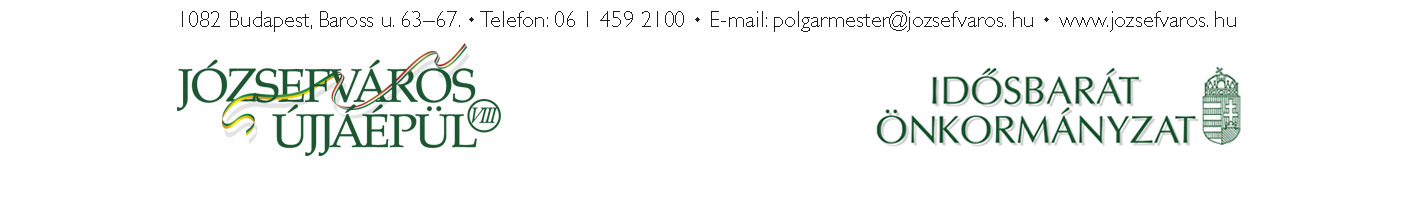 4